ЛИТЕЙНОЕ РАЗДЕЛИТЕЛЬНОЕ ПОКРЫТИЕ ЛРП-2001ТУ   2223-301-14559685-2013ПрименениеРазделительное покрытие предназначено для облегчения съема моделей из форм и извлечения стержней из стержневых ящиков различных материалов (дерево, металл, пластик и пр.). Подходит для ХТС – процессов.Физико-механические характеристикиУпаковка и транспортирование:Вёдра с плотно закрывающимися  крышками.Транспортируют всеми видами транспорта в соответствии с Правилами перевозки грузов, действующими на данном виде транспорта.Условия и срок хранения:Хранить литейное разделительное покрытие необходимо в герметичной упаковке при плюсовой температуре не выше +25С вдали от источников огня и в местах защищённых от воздействия прямых солнечных лучей и атмосферных осадков.Срок годности 9 месяцев со дня изготовленияРекомендации по использованию покрытий:Рекомендуемое перемешивание 1 раз в час. Покрытие наносится в стадии поставки, без дополнительно добавления растворителя. 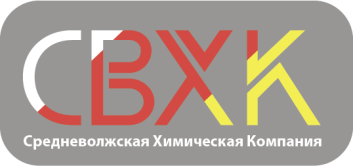 ООО «Средневолжская Химическая Компания» Россия, Самарская область, г. Тольятти, ул. Новозаводская, 2А Тел./факс: +7 8482 51 83 41e-mail: info@svhk.ruНаименование разделительного покрытияОсноваПлотность ТУ (гр/см3)ЛРП-2001на основе быстросохнущих органических растворителей и  алюминия0,75 – 0,95